PENGARUH KOMPETENSI, MOTIVASI DAN KOMITMEN TERHADAP KERJASAMA TIM PENGURUS YANG BERIMPLIKASI TERHADAP KINERJA PENGURUS (SURVEI PADA PENGURUS KOPERASI KREDIT PRIMER DI BAWAH NAUNGAN PUSKOPDIT BEKATIGADE SUMATERA UTARA)Oleh:MARISI BUTARBUTARNPM. 149010029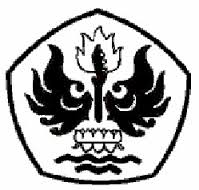 PROGRAM DOKTOR ILMU MANAJEMEN PROGRAM PASCASARJANA UNIVERSITAS PASUNDAN BANDUNG 2018 ABSTRAKMarisi Butarbutar. Pengaruh Kompetensi, Motivasi, Komitmen  Terhadap Kerjasama Tim Pengurus yang Berimplikasi Terhadap Kinerja Pengurus (Survei pada Pengurus Koperasi Kredit Primer di Bawah Naungan Puskopdit Bekatigade Sumatera Utara). Di bawah bimbingan Prof. Dr. H.M. Sidik Priadana, MS sebagai Promotor dan Dr. H. Heru Setiawan,SE, MM, sebagai Co-Promotor.Penelitian ini dilatarbelakangi oleh kompetensi, motivasi, komitmen, kerjasama tim dan kinerja yang belum optimal. Penelitian ini dilakukan pada Koperasi Kredit Primer di Bawah Naungan Puskopdit Bekatigade Sumatera Utara. Tujuan penelitian ini menganalisis dan mengkaji secara deskriptif dan verifikatif terkait dengan pengaruh kompetensi, motivasi, komitmen  terhadap kerjasama tim pengurus yang berimplikasi terhadap kinerja pengurus koperasi.Metode penelitian yang digunakan adalah metode kuantitatif yang dilakukan secara deskriptif dan verifikatif. Teknik pengambilan sampel dilakukan dengan proportional cluster random sampling. Sumber data dari data primer dan sekunder, dengan observasi, penyebaran kuesioner, wawancara dan dokumentasi. Teknik analisis yang digunakan dengan analisis SEM.Hasil penelitian menunjukkan bahwa: 1. Secara deskriptif kompetensi, motivasi, komitmen, kerjasama tim dan kinerja pengurus berada pada kategori tidak baik menuju sangat baik. 2. Hasil penelitian verifikatif menunjukkan bahwa kompetensi, motivasi, komitmen berpengaruh positif dan signifikan terhadap kerjasama tim pengurus baik secara simultan dan parsial. 3. Hasil penelitian verifikatif menunjukkan kerjasama tim berpengaruh positif dan signifikan terhadap kinerja pengurus.Hasil penelitian juga menyarankan upaya: 1. Meningkatkan kompetensi dengan memperbaiki pengetahuan dalam hal kemampuan teknis dan kemampuan mencari informasi yang bermanfaat. 2. Meningkatkan motivasi dengan cara mendorong kebutuhan akan kekuasaan dalam agar hal melakukan pekerjaan sebagai tanggungajawab, mendorong kebutuhan afiliasi dalam hal meningkatkan penghormatan kepada pengurus dari lingkungan eksternal. 3. Mendorong komitmen dengan mendorong komitmen afektif dalam hal meningkatkan keterikatan secara emosional dengan koperasi, dan komitmen normatif dalam hal menjaga kepercayaan orang lain dalam koperasi. 4. Meningkatkan kerjasama tim dengan memperbaiki proses kerjasama tim dalam hal konsistensi tujuan pribadi dengan tujuan koperasi, proses kerjasama tim dalam hal meningkatkan rasa percaya diri pengurus. 5. Mengoptimalkan kinerja dengan mendorong kepuasan anggota koperasi dalam hal peningkatan partisipasi anggota, dan memperbaiki wewenang dalam hal tanggungjawab dalam bertindak untuk kepentingan koperasi.Kata kunci: Kompetensi, Motivasi, Komitmen, Kerjasama Tim dan Kinerja  Pengurus KoperasiABSTRACTMarisi Butarbutar. The Effect of Competence, Motivation, Commitment to the Partnership Team that Implicates to the Management Performance (Survey on the Management of Primary Credit Cooperatives Under the Shade of Puskopdit Bekatigade of North Sumatra). Under guidance Prof. Dr. H.M. Sidik Priadana, MS as a Promoter and Dr. H. Heru Setiawan, SE, MM, as Co-Promoter.This research is motivated by competence, motivation, commitment, teamwork and performance that has not been optimal yet. This research was conducted on Primary Credit Cooperative under Base of Puskopdit Bekatigade of North Sumatra. The purpose of this study to analyze and assess descriptively and verivicative associated with the influence of competence, motivation, commitment to the team cooperation that implicates the performance of cooperative management.The applied research method is a quantitative method that is done descriptively and verivicative. The sampling technique was done by proportional cluster random sampling. Sources of data from primary and secondary data, with observation, questionnaire distribution, interviews and documentation. The Applied analytical techniques are with SEM analysis.The research results showed that: 1. Descriptively the competence, motivation, commitment, teamwork and performance are not good to excellent category. 2. The verivicative research results indicate that competence, motivation, commitment have a positive and significant effect on team cooperation both partially and simultaneously. 3. The verivicative research results show team cooperation has a positive and significant impact on the board performance.The results also suggest attempts: 1. Increasing competence by improving knowledge in terms of technical ability and the ability to find useful information. 2. Increasing motivation by encouraging the need for power in order to do the job as responsibility, encouraging the need for affiliation in terms of increasing respect for the management of the external environment. 3. Encouraging commitment by encouraging affective commitment in terms of increasing emotional attachment to cooperatives, and normative commitment in maintaining trust of others in cooperatives. 4. Improving teamwork by improving teamwork process in terms of consistency of personal goals with cooperative objectives, teamwork process in increasing managers confidence. 5. Optimizing performance by encouraging satisfaction cooperative members in terms of increasing member participation, and improving authority in terms of responsibilities in acting for the benefit of the cooperative.Keywords: Competence, Motivation, Commitment, Team Cooperation and Performance of Cooperative ManagementDAFTAR PUSTAKABukuAmbar T. Sulistiyani dan Rosidah. 2003. Manajemen Sumber Daya Manusia. Cetakan Pertama.  Graha Ilmu. Yogyakarta.Baswir, Revrisond. 2015. Koperasi Indonesia. Edisi 2. Yogyakarta: BPFE UGM.BPS. 2015. Sumatera Utara Dalam Angka. Medan: BPS Sumatera Utara Colquitt, Jason A, Jeffery A. LePine, and Micheal J. Wesson. 2011.Organizational Behavior. Mc Graw-Hill, New Yok.Daft, Richard L.  2002. Manajemen, Edisi Kelima. Jilid 1. Jakarta:  Erlangga.Dessler, Gary. 2006. Manajemen Sumber Daya Manusia. Edisi 10. Jilid 1. Jakarta: Indeks.Dharma, Agus. 2002. Manajemen Sumber Daya Manusia. Jakarta: Erlangga.Djohan, Djabaruddin. 2011. Wajah Koperasi Indonesia. Jakarta: LSP2I.Ferdinand, Augusty. 2004. Structural Equation Model dalam Penelitian Manajemen.Semarang: Badan Penerbit Universitas Diponegoro. Ghozali, Imam. 2011. Aplikasi Analisis Multivariate dengan Program SPSS. Semarang: Universitas Diponegoro.Griffin, Ricky W. 2004. Manajemen. Cetakan Keempat. Jakarta:  Erlangga.Gomes, Faustisno Cardoso. 2003. Manajemen Sumber Daya Manusia. Yogyakarta :  Andi.Gouzaly, Saydam. 2005.Manajemen Sumber Daya Manusia (Human Resource) Suatu Pendekatan Mikro. Jakarta: DjanbatanHakim,Arief,2013,http://www.academic.edu/3769902/hukum_dan_prinsip_motivasi. Diakses tahun 2016Handoko, T. Hani. 2012. Manajemen Personalia dan Sumber Daya Manusia. Yogyakarta: BPFE.Hendar, Kusnadi, 2005. Ekonomi Koperasi. Edisi kedua. Jakarta: Lembaga  FE-UIIkram, Syafrizal. 2015. Tata Kelola Koperasi Dalam Lokakarya Puskopdit SUMUT. Pematangsiantar: Puskopdit Bekatigade Sumatera UtaraINKOPDIT. 2010. Dasar-dasar Manajemen Koperasi Kredit (Credit Union). Jakarta: INKOPDIT.Kreitner, Robert dan Angleo Kinicki. 2014. Perilaku Organisasi (Organizational Behavior).Edisi9. Buku 1. Jakarta: Salemba Empat............ 2015. Perilaku Organisasi (Organizational Behavior). Edisi 9. Buku 2. Jakarta: Salemba Empat.Luthans. 2006. Perilaku Organisasi (Organizational Behavior). Edisi 10. Yogyakarta :Andi.Mangkunergara. A.A. 2011. Manajemen Sumber Daya Manusia Perusahaan. Bandung: PT Remaja Rosdakarya.Mangkunegara, Anwar Prabu. 2009. Evaluasi Kinerja Sumber Daya Manusia. Bandung: Refika Aditama.Mangkunegara, Anwar Prabu. 2007. Manajemen Sumber Daya Manusia, Cetakan Ke Tujuh. Bandung: PT. Remaja Rosdakarya........... 2005. Sumber Daya Manusia Perusahaan. Remaja Rosdakarya: Bandung
Mathis, Robert L. dan John H. Jackson. 2006.Human Resource Management (Manajemen Sumber Daya Manusia). Edisi 10. Jakarta: Salemba Empat.Miller, Mungo. 2012.http://e-motivasidiri.blogspot.com/2012/12/teori-motivasiprinsip-motivasi-dan.html.pd.Diakses tahun 2016.Mondy, R Wayne. 2008. Manajemen Sumber Daya Manusia. Edisi Kesepuluh.Jilid I. Jakarta :  Erlangga.Munaldus, dkk. 2012. Credit Union: Kendaraan Menuju Kemakmuran Praktik Bisnis Sosial Model Indonesia. Jakarta: Elex Media KomputindoNazir, Moh. 2005. Metode Penelitian. Bogor: Ghalia Indonesia.Palan, R. 2007. Competency Management. Jakarta: PPM.Purwanto, Chandra Eka. 2013. http://chandraekapurwanto.blogspot.co.id. 2013/03/perilaku-keorganisasian.html. tahun akses 2016.Puskopdit Bekatigade. 2006. Anggaran Rumah Tangga dan Peraturan Khusus Puskopdit Bekatigade SUMUT. Pematangsiantar: Puskopdit Bekatigade Sumatera UtaraPriada, Sidiq. 2015. Handout Metodologi Dalam Penyusunan Disertasi. Fakultas Pascasarjana. Program Doktor Ilmu Manajemen. Universitas Pasundan. Bandung.Prihadi, Syaeful F. 2004. Assesment Centre, Identifikasi, Pengukuran dan Pengembangan Kompetensi. Jakarta: Gramedia Pustaka Utama.Ranupandojo, H., dan Suad Husnan. 2002. Manajemen Personalia, Yogyakarta: BPFE.Rivai, Veithzal, 2005. Manajemen Sumber Daya Manusia Untuk Perusahaan dari teori ke praktek.Jakarta: Rajawali Pers.Rivai, Veithzal, dkk. 2014. Manajemen Sumber Daya Manusia Untuk Perusahaan Dari Teori Ke Praktik. Depok: PT Rajagrafindo Persada.
Robin, Stephen R dan Mary Coutler.2010. Manajemen. Edisi Kesepuluh.Jilid I. Jakarta: Erlangga.Robbins P. Stephen dan Timothy A. Judge. 2008. Perilaku Organisasi (organizational behavior). Jilid 1.Edisi 12. Jakarta: Salemba Empat............2008. Perilaku Organisasi. Edisi 12. Jakarta:  Salemba Empat.Robbins. Stephen P. 2007. Perilaku Organisasi. Edisi 10. Jakarta: PT Indeks.Ropke, Jochen. 2012. Ekonomi Koperasi (Teori dan Manajemen). Yogyakarta: Graha Ilmu.Sekaran, Uma. 2006. Research Methods for Business. Terjemahan Edisi 4. Jakarta: Salemba Empat. Sitio, Arifin dan Tamba Halomoan. 2012. Koperasi: Teori dan Praktik. Jakarta: ErlanggaSaraswati, Yunita. 2014. Masalah-masalah Yang Timbul Dalam Koperasi Indonesia Saat Ini. http://yunitasaraswati.blogspot.co.id. Diakses tahun 2016.Sedarmayanti, 2004. Pengembangan Kepribadian Pegawai. Bandung: Mandar Maju Sitanggang, P.M. 2016. Mentalitas Masyarakat Indonesia Untuk Membangun. Pematangsiantar: Kalangan Sendiri.Sopiah. 2008. Perilaku Organisasi. Yogyakarta: AndiSugiyono. 2013. Metode Penelitian Kuantitatif Kualitatif dan R&D, Bandung: Alfabeta.Suwatno. 2003. Asas-asas Manajemen Sumber Daya Manusia. Bandung: Suci Press.Sutrisno, Edy. 2011. Manajemen Sumber Daya Manusia. Jakarta: Kencana.Syaiful, F.Prihadi. 2004. Assesment Centre. Gramedia Pustaka Utama. Jakarta.Umar, Husein. 2004. Metode Penelitian untuk Skripsi dan Tesis Bisnis. Cetakan ke-6. Jakarta: PT Raja GrafindoPersada.Wibowo. 2011.Manajemen Kinerja. Edisi Ketiga. Jakarta: Rajawali Pers............ 2015. Perilaku Organisasi. Edisi Kedua. Jakarta: Rajawali Pers www.cucoindo.orgwww.tentangcreditunion.blogspot.co.idPeraturan dan Perundang-undanganKeputusan Kepala Badan Kepegawaian Negara Nomor 46A Tahun 2003 Tentang Pedoman Penyusunan Standar Kompetensi Jabatan Struktural Pegawai Negeri Sipil.Peraturan Pemerintah Rebulik Indonesia.No. 9 Tahun 1995. Tentang Pelaksanaan Kegiatan Usaha Simpan Pinjam Oleh Koperasi.Peraturan Presiden Republik Indonesia. No. 62 Tahun 2015. Tentang Kementrian Koperasi dan Usaha Kecil dan Menangah.Peraturan Menteri Koperasi dan Usaha Kecil dan Menengah Republik Indonesia No. 9 Tahun 2015. Tentang Usaha Simpan Pinjam Oleh Koperasi.Peraturan Menteri Koperasi dan Usaha Kecil dan Menengah Republik Indonesia No. 10 tahun 2015. Tentang Kelembagaan Koperasi.Peraturan Gubernur Sumatera Utara. No. 28 tahun 2012. Tentang Tugas Fungsi dan Uraian Tugas Dinas Koperasi dan UKM Provinsi Sumut.Undang-undang Dasar Negara Rebublik Indonesa Tahun 1945. Pasal 33.  Undang-undang Repulik Indonesia. No. 25 Tahun 1992. Tentang PerkoperasianJurnal dan Karya IlmiahArtiningsari, Diah. 2002. Faktor-faktor yang Mempengaruhi Motivasi Kerja Pengurus dan Karyawan Koperasi Unit Desa Mandiri Inti Mina Fajar Sidik di Kecamatan Blanakan, Kabupaten Subang, Jawa Barat. Jurnal.Living Aquatic Resources Management.http://repository.ipb.ac.id. Tahun akses 2016.Bayu, Mhammad, Djoko Setyadi, Eny Rochaida, Ardi Paminto. 2016. The Influence of Compensation and Organizational Culture and Work Conflict to Organizational Commitment and Cooperatives Management Performance in East Kalimantan – Indonesia. European Journal of Business and Management. Vol.8. No. 15. http://iiste.org/Journals/index.php/EJBM. Tahun akses 2016.Dafies, Martin and Eleftheria Kanaki. 2011.   Interpersonal Characteristics Associated With Different Team Roles In Work Groups. Journal of Managerial Psychology. Vol. 21 Iss: 7, pp.638 – 650. http://www.emeraldinsight.com. Tahun akses 2016.Dick, Rolf Van, Patrick A. Tissingtondan Guido Hertel.2009. Do Many Hands Make Light Work?: How to Overcome Social Loafing and Gain Motivation in Work Teams. European Business Review. Vol. 21 Issue: 3. Pp. 233-245. http://www.emeraldinsight.com/doi. Tahunakses 2017.Eijdenberg, Emiel,  Leonard J. Pass and EnnoMAsurel. 2015. Entrepreneurial Motivation and Small Business Growth In Rwanda. Journal of Entrepreneurship in Emerging Economies. Vol. 7 Issue: 3, pp.212-240. Tahunakses 2017.Efendi, Ali. 2011. Analisis Pengaruh  Reformasi Birokrasi, Keahlian Pimpinan dan Penerapan Good Government Governance Terhadap Kinerja Pegawai  Serta Implikasinya Pada Kualitas Pelayanan(Studi Pada Pelayanan Perijinan Terpadu Satu Pintu Se Wilayah Cirebon). Bandung: Universitas Pasundan. Disertasi.Elloy, David F. 2005.The Influence of Superleader Behaviors on Organization Commitment, Job Satisfaction and Organization Self‐Esteem in a Self‐Managed Work Team.Leadership & Organization Development Journal.  Vol. 26 Issue: 2. Pp.120-127. http://www.emeraldinsight.com/doi. Tahunakses 2017.Fausing, et.al. 2013. Moderators of Shared Leadership: Work Function and Team Autonomy.  An International Journal, Vol. 19 Issue: 5/6, pp.244-262. Tahunakses 2017.Fu’ad, Eko Nur. 2016. Pengaruh Kompetensi dan Motivasi Kerja Terhadap Kinerja Manajer Koperasi di Kabupaten Jepara. Jurnal. https://publikasiilmiah.ums.ac.id. Diakses tahun 2016.  Gil, Fransisco, Carlos Maria Alcover and Jose Maria Peiro. 2005. Work Team Effectiveness in Organizational Contexts: Recent Research And Applications In Spain And Portugal. Journal of Managerial Psychology, Vol. 20 Iss: 3/4, pp.193 – 218. http://www.emeraldinsight.com. Tahun akses 2016.Harwiki and Wiwiek. 2013. The Influence of Servant Leadership on Organization Culture, Organizational Commitment, Organizational Citizenship Behavior and Employees' Performance (Study of Outstanding Cooperatives in East Java Province, Indonesia). Journal of Economics and Behavioral Studies. Pp 875-885. http://search.proquest.com/openview. Tahun akses 2016.Henttonen, Kaisa, Jan-Erik JohansondanMinnaJanhonen. 2014. Work-Team Bonding and Bridging Social Networks, Team Identity and Performance Effectiveness.Personnel Review. Vol. 43 Issue: 3, Pp.330-349. http://www.emeraldinsight.com/doi. Tahunakses 2017.Koman, Elizabeth Stubbs and Steven B. Wolff. 2008. Emotional intelligence Competencies in The Team and Teamleader: A Multi‐Level Examination of The Impact of Emotional Intelligence on Team Performance.Journal of Management Development. Vol. 27 Issue: 1. Pp.55-75.http://www.emeraldinsight.com/doi. Tahunakses 2017.Kriengsak and Chareonwongsak. 2017. Elsevier. Enhancing Board Motivation for Competitive Performance of Thailand’s Co-operatives. Vol. 5, pp.1-13. http:// www.elsevier.com/locate/jcom. Tahun akses 2018.Leal, Susana, Peixeira and Elizomar. 2014.  The Role of Intellectual Capital in a Credit Cooperative: A Multivariate Analysis.Proceedings of the European Conference on Knowledge Management. 2014, Vol. 2. Pp 578-585. http://web.b.ebscohost.com/ehost. Tahun akses 2016.Lie, Darwin. 2012. Analisis Pengaruh Kepemimpinan Kepala Sekolah, Budaya Organisasi Sekolah, Kompetensi Guru Terhadap Motivasi Dan komitmen Guru Serta Implikasinya Terhadap Kinerja Guru (Studi Kasus Pada SMA di Lima Kabupaten – Kota Provinsi Sumatera Utara). Bandung: Universitas Pasundan. Disertasi.Palupi, Astri, Ken. 2011. Pengaruh Ukuran Koperasi Jenis Koperasi Terhadap Kualitas Sistem Pengendalian Intern (Studi Kasus Koperasi di Purworejo). Semarang: Universitas Diponegoro.Richard,E. Boyatzis and Franco Ratti. 2009. Emotional, Social and Cognitive Intelligence Competencies Distinguishing Effective Italian Managers and Leaders in a Private Company And Cooperatives. Journal of Management Development, Vol. 28 Iss: 9, pp.821 – 838. http://www.emeraldinsight.com. Tahun akses 2016.Rosita, Budiyoni, Sugeng, Suharto. 2009. Analisis Kinerja Pengurus Koperasi Suka Mulya di Desa Rawasari Kecamatan Seluma Timur Kabupaten Seluma. Jurnal. http://repository.unib.ac.id/3917. Tahun akses 2016. Rusdarti. 2009. Pengaruh Keterlibatan Pembina, Kemampuan Pengurus dan Partisipasi Anggota Terhadap Kinerja Keuangan Koperasi Pondok Pesantren. Jurnal Jejak. Vol 2. No 1. http://id.portalgaruda.org. Tahun akses 2016.Soetjiptadi, Armanu, Margono dan Sucherly. 2010. Pengaruh Gaya Kepemimpinan dan Budaya Organisasi terhadap Komitmen Pengurus Serta Implikasinya Pada Kinerja Koperasi (Studi pada Koperasi Unit Desa di Jawa Timur). Jurnal Aplikasi Manajemen. 
Vol 8. No 4. http://id.portalgaruda.org. Tahun akses 2016.Syobar, Kaherul. 2016. Pengaruh Komunikasi, Kompetensi Pengurus, Budaya Organisasi dan Komitmen Organisasi terhadap Inovasi Pengurus Koperasi serta Implikasinya pada Kinerja Pengurus Koperasi se-Bandung Raya. Bandung: Universitas Pasundan. Disertasi.Subyantoro. 2007. Karakteristik Individu, Karakteristik Pekerjaan,  Karakteristik Organisasi dan Kepuasan Kerja Pengurus yang Dimediasi oleh  Motivasi Kerja  (Studi pada  Pengurus KUD di Kabupaten Sleman).JurnalManajemen Petra. http://jurnalmanajemen.petra.ac.id. Tahun akses 2016. Tansilus, Aminuyati dan Syahrudin, Husni. 2015. Analisis Kinerja Pengurus Koperasi Dalam Meningkatkan SHU Anggota Pada Koperasi Karyawan Himpunan Pos Indonesia Pontianak. Jurnal Pendidikan dan Pembelajaran.  Vol 4. No 5. http://id.portalgaruda.org. Tahun akses 2016.White, Jakeand Brian H. Kleiner. 2006. Effective Human Resource Management in The Credit Union Industry.Management Research News, Vol. 24 Issue: 3/4, pp.127-132. http://www.emeraldinsight.com. Tahun akses 2016.Wicaksono, Aris. 2013. Pengaruh Persepsi Anggota dan Kompetensi Pengurus Koperasi Terhadap Penyusunan Laporan Keuangan Koperasi Berdasarkan SAK ETAP di KP-RI Guru Kecamatan Talun Kabupaten Blitar. e-journal.unikama. http://id.portalgaruda.org. Tahun akses 2016. 